Fwd: Odpověď: Objednávka matrací---------- Forwarded message ---------
From: Ostrava Dispozice <OstravaDispozice@sconto.cz>
Date: čt 15. 11. 2018 16:10
Subject: Odpověď: Objednávka matrací
To: ZUBEK, Pavel <zubek@teleinformatika.eu>
Cc: Ostrava VAD <OstravaVAD@sconto.cz>, Ostrava VOD <OstravaVOD@sconto.cz>

Vážený pane Zubku. 

na základě povolení paní Kabiešové, ředitelky našeho obchodního domu, Vám tímto zasílám akceptaci Vámi zaslané objednávky 77/15/11/2018, kterou u nás evidujeme pod číslem 5638707. 

Dovoluji si upozornit, že termín dodání jsou dva týdny od objednání, které se uskutečnění ihned po ZAÚČTOVÁNÍ zálohy. 

S pozdravem / mit freundlichen Grüssen 
  
Pavla Kazíková 
Dispozice / Disposition - Abteilung 

SCONTO Nábytek, s.r.o. 
Grmelova 4/2033
709  00 Ostrava Mariánské Hory 
tel: +420 596 663 706 
e-mail: ostravadispozice@sconto.cz 
web: www.sconto.cz 
  

 Save paper, think before you print 
  



Od:        "ZUBEK, Pavel" <zubek@teleinformatika.eu> 
Komu:        OstravaDispozice@sconto.cz 
Datum:        15.11.2018 14:51 
Předmět:        Objednávka matrací 


Dobrý den, 

objednáváme u Vás matrace v počtech uvedených v objednávce, kterou zasílám v příloze. Termín dodání je do 14.12. 2018.

Prosím o zaslání akceptace objednávky. 

Hezký zbytek dne. 

-- 
            Ing. Pavel Zubek
               ředitel školy
Střední škola teleinformatiky, Ostrava, příspěvková organizace 
Opavská 1119/12 
708 61 Ostrava - Poruba 
mob. +420 733 615 476 
tel.    +420 596 912 253 Doručená poštax16:14 (před 6 minutami)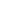 